	Berufsfachschule des 	Detailhandels Bern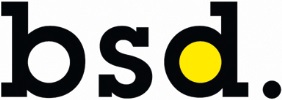 FerientermineSchuljahr 2021/2022Schuljahr 2021/2022HerbstSamstag, 25. September 2021bisSonntag, 17. Oktober 2021WinterSamstag, 18. Dezember 2021bisSonntag, 09. Januar 2022SportwocheSamstag, 05. Februar 2022bisSonntag, 13. Februar 2022FrühlingSamstag, 02. April 2022bisSonntag, 24. April 2022SommerSamstag, 09. Juli 2022bisSonntag, 14. August 2022Schuljahr 2022/2023Schuljahr 2022/2023HerbstSamstag, 24. September 2022bisSonntag, 16. Oktober 2022WinterSamstag, 17. Dezember 2022bisSonntag, 08. Januar 2023SportwocheSamstag, 04. Februar 2023bisSonntag, 12. Februar 2023FrühlingFreitag, 07. April 2023bisSonntag, 23. April 2023SommerSamstag, 08. Juli 2023bisSonntag, 13. August 2023